Ніжинський обласний педагогічний ліцейЧернігівської обласної радиЗавдання для екзамену з фізикиЧАСТИНА 1Завдання 1–12 мають по чотири варіанти відповідей, із яких тільки ОДНА ПРАВИЛЬНА. Оберіть правильну, на Вашу думку, відповідь і позначте її у бланку відповідей.Правильно вибрана відповідь кожного завдання першої частини оцінюється в 1 бал, неправильно вибрана відповідь або кілька відмічених відповідей чи жодної відміченої – 0 балів. За розв’язання усіх задач першої частини Ви можете отримати від 0 до 12 балів.1. Укажіть характер руху тіла, якщо швидкість руху тіла не змінює напрям, а збільшується за значенням.2. Продовжте твердження: Рухомий блок...3. Кут між падаючим і відбитим світловими променями 30°. Яким буде кут відбивання, якщо кут падіння збільшити на 15°?4. Укажіть, що відбувається з температурою кристалічного тіла під час плавлення.5. Робота електричного струму на ділянці електричного кола визначається за формулою...6. У ядрі атома Купруму 29 протонів і 35 нейтронів. Яка кількість електронів у цьому атомі?7. Сила струму в колі електричної лампи дорівнює 0,3 А. За який час крізь поперечний переріз спіралі проходить 5,6 · 1020 електронів (елементарний заряд 1,6 · 10–19 Кл)?8. Укажіть прізвище вченого, який відкрив закон інерції9. Взяли 100 г води, температура якої 40 °С, і 100 г води, температура якої 30 °С. Яка температура встановиться, якщо воду змішати?10. Силу, що діє на провідник зі струмом у магнітному полі, називають силою...11. Укажіть, який з наведених предметів є приймачем світлової енергії.12. Укажіть явища, які підтверджують атомно-молекулярну будову речовини.ЧАСТИНА 2Завдання 13-14 мають на меті встановлення відповідності. У двох колонках подано інформацію, яку позначено літерами (ліворуч) і цифрами (праворуч). Встановіть відповідність інформації, позначеної літерами і цифрами (утворіть логічні пари) і запишіть відповідь в бланку відповідей. Кожна правильно встановлена відповідність оцінюється в 1 бал. Максимальна кількість набраних балів – 8.13.  Установіть відповідність між умовним позначенням та назвою елемента електричного кола.ЧАСТИНА 3Завдання 15 передбачає розв’язання задачі відкритої форми з розгорнутою відповіддю. Задача вважається виконаною правильно, якщо наведено розгорнутий запис розв’язування та дано правильну відповідь. За розв’язання завдання 15 можна отримати максимально 4 бали. 15. За допомогою лінзи, фокусна відстань якої 20 см, отримали зображення предмета на екрані, віддаленому від лінзи на 1 м. На якій відстані від лінзи розміщено предмет?АБВГприскорюєтьсягальмуєтьсяне рухаєтьсярухається рівномірно прямолінійноАБВГДає виграш у роботі у 2 разиВиграшу в силі не даєДає виграш у відстані у 2 разиДає виграш у силі в 2 разиАБВГ15°20°30°45°АБВГЗнижуєтьсяПідвищуєтьсяТо знижується, то підвищуєтьсяНе змінюєтьсяАБВГA=FsP=UIA=UItA=∆EАБВГ29 електронів6 електронів64 електронів35 електронівАБВГ3 хв300 с500 с30 хвАБВГА. Ейнштейн АрістотельІ. НьютонГ. ГалілейАБВГ35 °С40 °С35,5 °С40,5 °САБВГЕрстеда Фарадея АмпераКулонаАБВГСонцеЗапалена свічкаДуга електрозварюванняОко людиниАБВГдифракція, заломленнядифузія, броунівський рухгравітаційна взаємодія, деформаціядисперсія, інтерференціяГальванічний елементЛампа розжарюваннявимикачзапобіжникрезисторГальванічний елементЛампа розжарюваннявимикачзапобіжникрезистор14. Установіть відповідність між описом фізичного явища та його назвою.14. Установіть відповідність між описом фізичного явища та його назвою.14. Установіть відповідність між описом фізичного явища та його назвою.А) збереження швидкості руху тіла, якщо на нього не діють інші тіла або дія інших тіл скомпенсованаБ) проникнення частинок речовини в проміжки між частинками іншої речовини В) зміна розмірів і форми тіла внаслідок механічної дії на нього Г) передача теплоти від більш нагрітих тіл або їх частин до менш нагрітих, обумовлена хаотичним рухом молекул або атомів речовини А) збереження швидкості руху тіла, якщо на нього не діють інші тіла або дія інших тіл скомпенсованаБ) проникнення частинок речовини в проміжки між частинками іншої речовини В) зміна розмірів і форми тіла внаслідок механічної дії на нього Г) передача теплоти від більш нагрітих тіл або їх частин до менш нагрітих, обумовлена хаотичним рухом молекул або атомів речовини 1) теплопровідність2) дисперсія 3) деформація 4) дифузія 5) інерція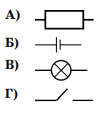 